FDA/FD/FM-CC/2013/04  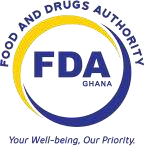 G      H      A      N      A   CONSUMER COMPLAINT1.0       Particulars of Complainant:  1.1 Name of Complainant……………………………………………………………………………………...  1.2   Postal Address: ………………………………………………………………………………………………  …………………………………....…………………………………………………………………………... ………………………………………………………………………………………………………………..        1.3 Telephone…………………………………Fax…………………E-mail…………………….……………  2.0       Product Information:  2.1 Type/ Description of Product: ……………………………………………………………………….………  ………………………………………………………………………………………………….........……………..      2.2 Brand Name:…………………………………………………………………………………………………  2.3 Name and Address of Manufacturer:………………………………………………………………………...  ………………………………………………………………………………………………………………..  ………………………………………………………………………………………………….........……………..      2.4 Batch Code/ Batch No./ Lot No.:…………………………………………………………………………….  2.5 Date of Manufacture:…………………………………………………………………………………………  2.6 Expiry/ Best Before/ Use by Date:…………………………………………………………………………... 2.7 Number of Samples Submitted:………………………………………………………………………………  2.8 Place of Purchase:…………………………………………………………………………………………….  2.9 Date of Purchase:……………………………………………………………………………………………..  3.0 Nature of Complaint:…………………………………………………………………………………………  ……………………………………………………………………………………………….........……………………  ……………………………………………………………………………………………….........……………………  …………………………………………………………………………………………….........………………………  …………………………………………………………………………………………….........………………………  ………………………………………………………………………………………….........…………………………  Signature:………………………………………  	Date:………………………………….  (Complainant)  Name:………………………………………….  (FDA Official)  Signature:………………………………………  	Date:………………………………….  (FDA Official)    	Page 1 of 2  FDA/FD/FM-CC/2013/04  For Office use only  Action Taken  Name of Investigating Officer:……………………………………..Signature:……….…….…Date:………….. Signature of Head of Department:………………………………………Date:……………….………………....  Signature of Head of Division:…………………….…………….………Date:……...…………………….……    	Page 2 of 2  